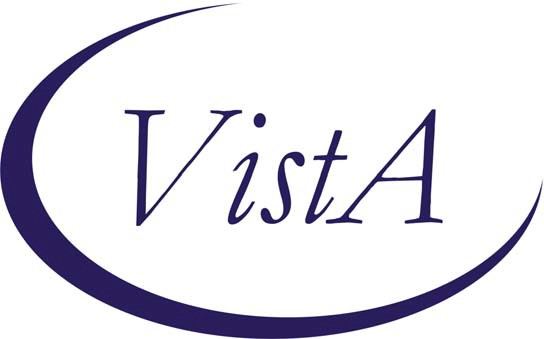 Clinical RemindersPatches PXRM*2*15 and TIU*1*246National TBI/Polytrauma Rehabilitation DialogINSTALLATION & SETUP GUIDEMarch 2009Office of Information and Technology Department of Veterans AffairsContents	ii	Clinical Reminder Setup Guide	March 2009Introduction	The National Defense and Authorization Act (NDAA) calls for VA Medical Centers to use standardized documentation that outlines the plan of rehabilitation care and community reintegration for patients who have experienced a Traumatic Brain Injury (TBI). To meet the needs of the NDAA, Patient Care Services (PCS) supports the development of a standardized progress note title and associated documentation method for TBI Rehabilitation Care and Community Reintegration for use in the Computerized Patient Record System or in Veterans Health Information Systems & Technology Architecture (VistA) Order Entry/Results Reporting (OE/RR).Ultimately, the addition of a standardized note title and documentation will ensure all patients receive the same level of care. It will also allow for national monitoring of the program as standardized data can be rolled up and extracted to those individuals who monitor the program directly.This project consists of patch numbers PXRM*2.0*15 and TIU*1*246.PXRM*2.0*15 Patch DescriptionThe Reminder patch installs the Reminder Dialog VA-TBI/POLYTRAUMA REHAB/ REINTEGRATION PLAN OF CARE on your local system. The dialog will be used by Rehab clinicians to document the interdisciplinary treatment plan of care. The clinician will document the Type of Plan: an Initial plan, Interim Plan, or Discharge plan. The Type of Plan will be stored as a PCE Health Factor. In a future patch, the type of plan will be used to trigger a reminder for a follow-up review of the plan.The remainder of the reminder dialog contains required topics that one clinician will use to collect word processing responses to meet requirements specified by the Office of Rehabilitation Services at VACO and the Secretary’s office.TIU*1*246 descriptionThis patch deploys the TBI/POLYTRAUMA DOCUMENTS / TBI/POLYTRAUMA REHABILITATION/REINTEGRATION PLAN OF CARE Document Class/Title Pair in support of NSR #20080818. It maps the newly introduced TBI/POLYTRAUMA REHABILITATION/REINTEGRATION PLAN OF CARE National Title to the TBITREATMENT PLAN NOTE Enterprise Standard Title, and if possible, activates the new title. It will optionally allow the site to attach the new TBI/POLYTRAUMA REHABILITATION/ REINTEGRATION PLAN OF CARE National Title to a local document class at the Clinical Application Coordinator's discretion.Environment Check ROUTINE: TIUE246Prior to installation, the routine checks to see whether the user is a member of the Clinical Application Coordinator (CAC) User Class. If not, it will prompt the user to affirm that they either have a CAC present with them, or have consulted a CAC, in order to offer an informeddecision as to which Document Class the new Title should be assigned to (with the new National TBI/POLYTRAUMA DOCUMENTS as default). It will also detect the case where the installation is complete, and if necessary, allow the site to move the Title to a different Document Class, cleaning up any residue in the process.Pre- and post-install routine: TIUP246Before the installation, it cleans out any prior instances of the REMINDERS EXCHANGE FILE ENTRY that deploys the TBI/POLYTRAUMA DOCUMENTS / TBI/POLYTRAUMAREHABILITATION/REINTEGRATION PLAN OF CARE Document Class / Title Pair. Following installation, the routine installs the new TIU DOCUMENT DEFINITION entries into file 8925.1, maps the new TBI/POLYTRAUMA REHABILITATION/REINTEGRATIONPLAN OF CARE Title to the TREATMENT PLAN NOTE Enterprise Standard Title, activates the new title, and attaches the new Document Class to the PROGRESS NOTES class.Web SitesThis patch can be loaded with users on the system. Installation will take less than 2 minutes. Installation should be coordinated with the person who manages Clinical Reminders at your site and be scheduled during a time of lower system usage.Pre-Installation	This manual describes how to install and set up Clinical Reminders patch PXRM*2*15 and Text Integration Utilities patch, TIU*1*246.Before proceeding with installation of this patch, you need to either have a CAC present with you, or have consulted the CAC as to the Document Class under Progress Notes in which the new TBI/POLYTRAUMA REHABILITATION/REINTEGRATION PLAN OF CARE Titleshould be placed..Required SoftwareEstimated Installation TimeInstallation	This build can be installed with users on the system, but it should be done during non-peak hours.NOTE: Before proceeding with installation of this patch, make sure a CAC is present or has been consulted about the Document Class under Progress Notes in which the new TBI/POLYTRAUMA REHABILITATION/REINTEGRATIONPLAN OF CARE Title should be placed.The installation needs to be done by a person with DUZ(0) set to "@."Retrieve the PXRM*2.0*15 buildUse ftp to access the build, the name of the host file is PXRM_2_0_15.KID, from one of the following locations:Install the build first in a training or test account.Installing in a non-production environment will give you time to get familiar with new functionality and complete the setup for reminders and dialogs prior to installing the software in production.Load the distribution.In programmer mode type, D ^XUP, select the Kernel Installation & Distribution System menu (XPD MAIN), then the Installation option, and then the option LOAD a Distribution. Enter your directory name and PXRM_2_0_15.KID at the Host File prompt.ExampleFrom the Installation menu, you may elect to use the following options:Backup a Transport GlobalThis option will create a backup message of any routines exported with the patch. It will NOT back up any other changes such as DDs or templates.Compare Transport Global to Current SystemThis option will allow you to view all changes that will be made when the patch is installed. It compares all components of the patch (routines, DDs, templates, etc.).Verify Checksums in Transport GlobalThis option will allow you to ensure the integrity of the routines that are in the transport global. If there are any discrepancies, do not run the Install Package(s) option. Instead, run the Unload a Distribution option to remove the Transport Global from your system.Retrieve the file again from the anonymous directory (in case there was corruption in FTPing) and Load the Distribution again. If the problem still exists, log a Remedy ticket and/or call the national Help Desk (1-888-596-HELP) to report the problem.Print Transport Global (optional)This option will allow you to view the components of the KIDS build.Install the build.From the Installation menu on the Kernel Installation and Distribution System (KIDS) menu, run the option Install Package(s). Select the build PXRM*2.0*15 and proceed with the install. If you have problems with the installation, log a Remedy ticket and/or call the National Help Desk to report the problem.Answer "NO" to the following prompt:Want KIDS to INHIBIT LOGONs during install? NO// NONOTE: DO NOT QUEUE THE INSTALLATION, because this installation may ask questions requiring responses and queuing will stop the installation. The most common are replacements for finding items or quick orders during the installation of Reminder Exchange file entries.NOTE: If you need to reinstall the build, you should answer No to the prompt “Is this acceptable” when you see this message:Installation ExampleSee Appendix A.Install File PrintUse the KIDS Install File Print option to print out the results of the installation process.Build File PrintUse the KIDS Build File Print option to print out the build components.Post-installation routinesTIUP246This is the pre- and post-install routine for patch TIU*1*246. Before the installation, it cleans out any prior instances of the REMINDERS EXCHANGE FILE ENTRY that deploys the TBI/POLYTRAUMA DOCUMENTS / TBI/POLYTRAUMA INDIVIDUALIZED REHABILITATION/REINTEGRATION PLAN OF CAREDocument Class /Title Pair. After installation, the routine installs the new TIU DOCUMENT DEFINITION entries into file 8925.1, maps the new TBI/POLYTRAUMA INDIVIDUALIZED REHABILITATION/REINTEGRATION PLAN OF CARE Title tothe TREATMENT PLAN NOTE Enterprise Standard Title, activates the new title, and attaches the new Document Class to the PROGRESS NOTES class.PXRMP15IThis is the pre- and post-install routine for patch PXRM*2.0*15. Before the installation, it cleans out any prior instances of the REMINDERS EXCHANGE FILE ENTRY that deploy the VA-TBI/POLYTRAUMA REHAB/REINTEGRATION PLAN OF CAREreminder dialog. Following installation, it invokes the Reminders Exchange Utility's Silent Installer to install the new VA-TBI/POLYTRAUMA REHAB/REINTEGRATION PLAN OF CARE reminder dialog.Deletion of init routinesAfter everything has been successfully installed you may delete the init routines.Setup	The VA-TBI/POLYTRAUMA REHAB/REINTEGRATION PLAN OF CARE reminder dialogsneeds to be attached to the National Note TBI/POLYTRAUMA REHABILITATION/ REINTEGRATION PLAN OF CARE. This is done by assigning the reminder to a TIU Template, then attaching the template to the note title.Steps to assign a reminder dialog to a TIU Template.Set the dialog to be used in a TIU Template. This is done by using the TIU Template Reminder Dialog Parameter under the CPRS Reminder Configuration option. Example is below.Select OPTION NAME: PXRM MANAGERS MENU	Reminder Managers MenuSelect Reminder Managers Menu Option: CP	CPRS Reminder ConfigurationSelect CPRS Reminder Configuration Option: TIU	TIU Template Reminder Dialog ParameterReminder Dialogs allows as Templates may be set for the following:Enter selection: 5	System	CPRS27.FO-SLC.MED.VA.GOV Select Display Sequence: 2Are you adding 2 as a new Display Sequence? Yes//	YESDisplay Sequence: 2//	2Clinical Reminder Dialog: VA-TBI/POLYTRAUMA REHAB/REINTEGRATION PLAN OF CARE reminder dialog	NATIONAL...OK? Yes// <Enter>	(Yes)Select Display Sequence: <Enter>CA	Add/Edit Reminder Categories CL	CPRS Lookup CategoriesCS	CPRS Cover Sheet Reminder List MH	Mental Health Dialogs Active PN	Progress Note HeadersRA	Reminder GUI Resolution ActiveTIU	TIU Template Reminder Dialog Parameter DL	Default Outside LocationPT	Position Reminder Text at Cursor NP	New Reminder ParametersGEC	GEC Status Check Active WH	WH Print Now ActiveIn CPRS, create the new template and assign the reminder dialog to it. This is done by accessing the template editor from the Notes Tab in CPRS Options|Create New Template.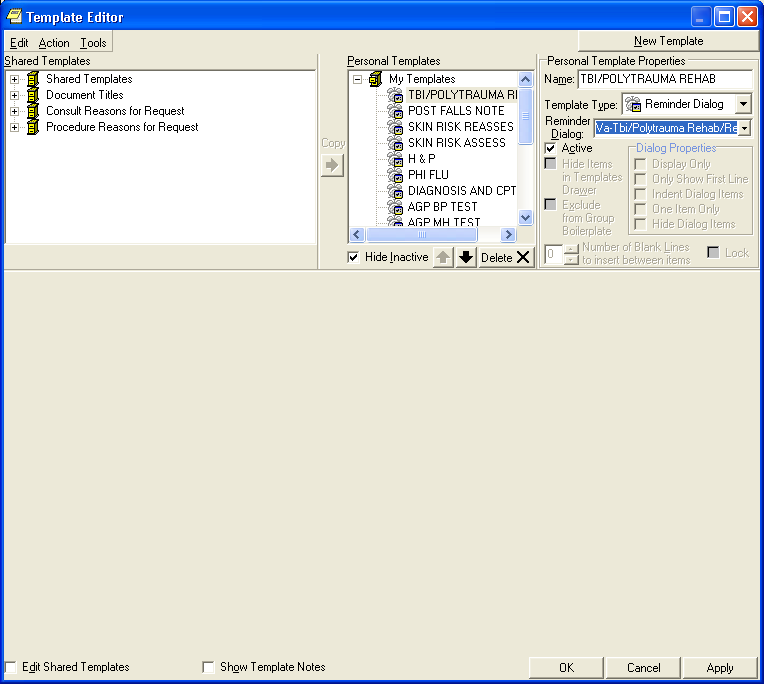 In the template editor, click on the Document Titles category in the Shared Templates window pane.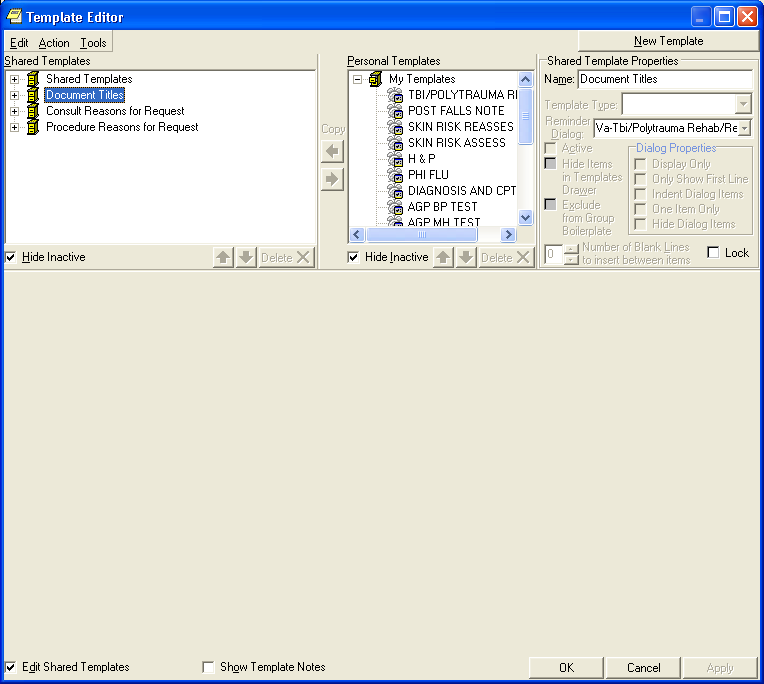 Make sure Edit Shared Templates checkbox is “checked.”Click on the template created in Step 3 in the Personal Templates window panes.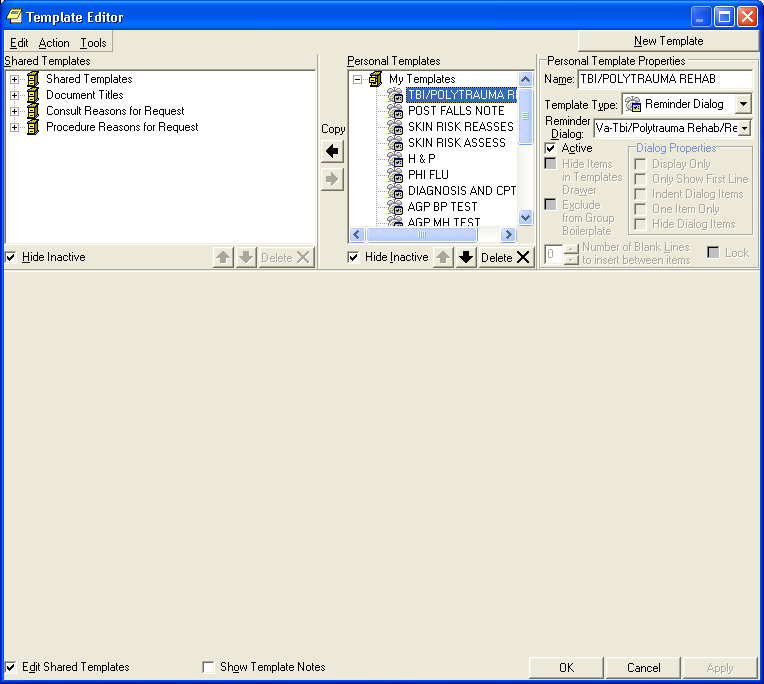 Click on the arrow pointing to the left to move the new template under the Document Title category.Click OK.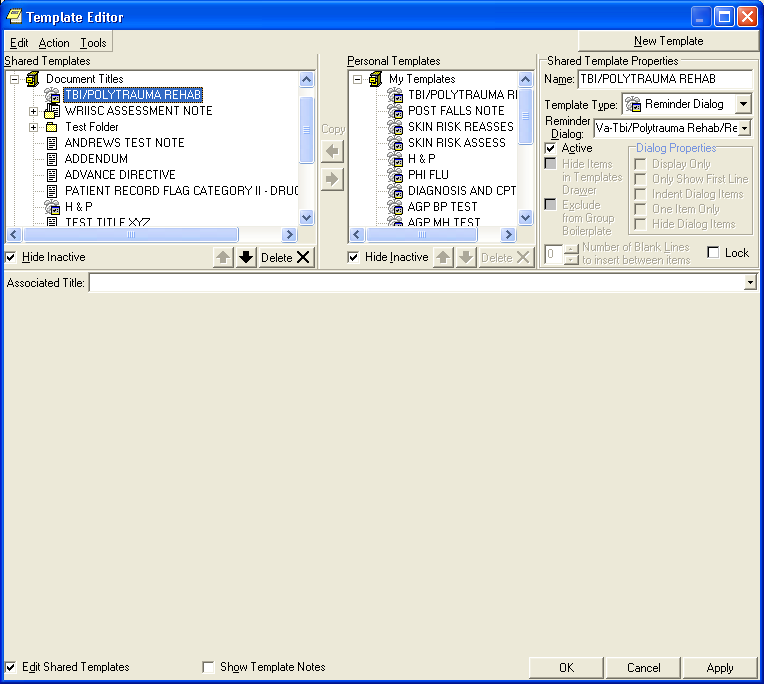 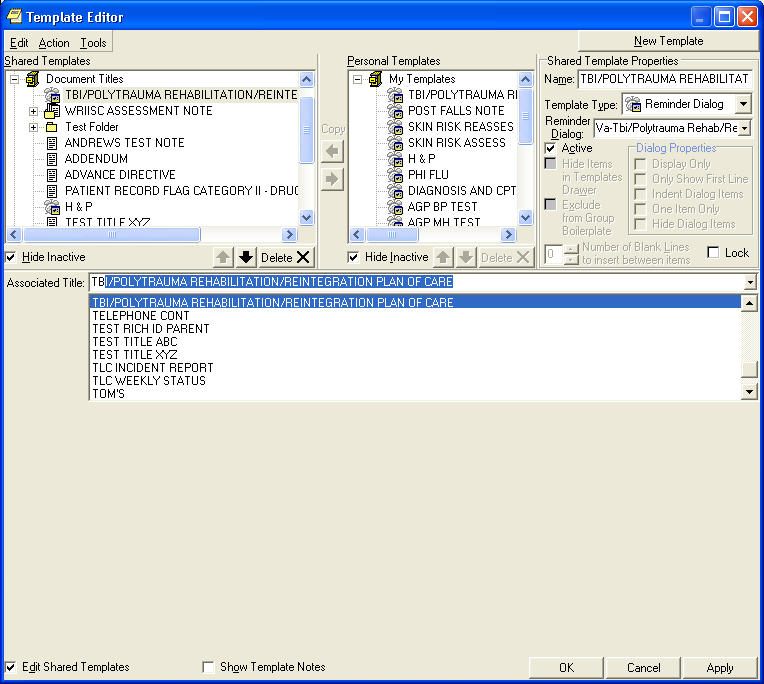 Test the template by selecting the TBI/POLYTRAUMA REHABILITATION/ REINTEGRATION PLAN OF CARE when writing a new note.In the CPRS GUI, open the NOTES tab.Click on New Note.When the Progress Note Properties box opens, type TBI in the Title box.The TBI dialog template is displayed; click on it and click OK.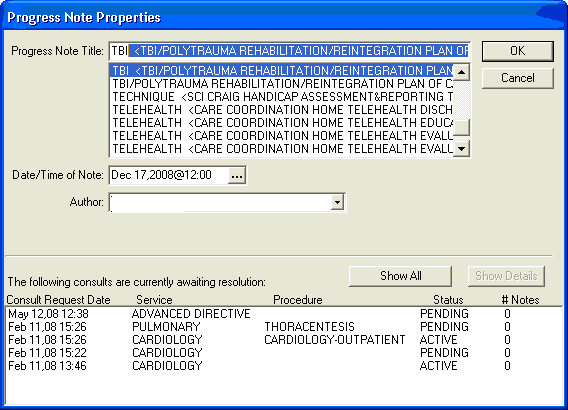 The dialog opens up. Select the Plan of Care Type: Initial, Interim, or Discharge.NOTE: It’s okay to answer “No” to the statement, “Plan Has Been Communicated to Military.”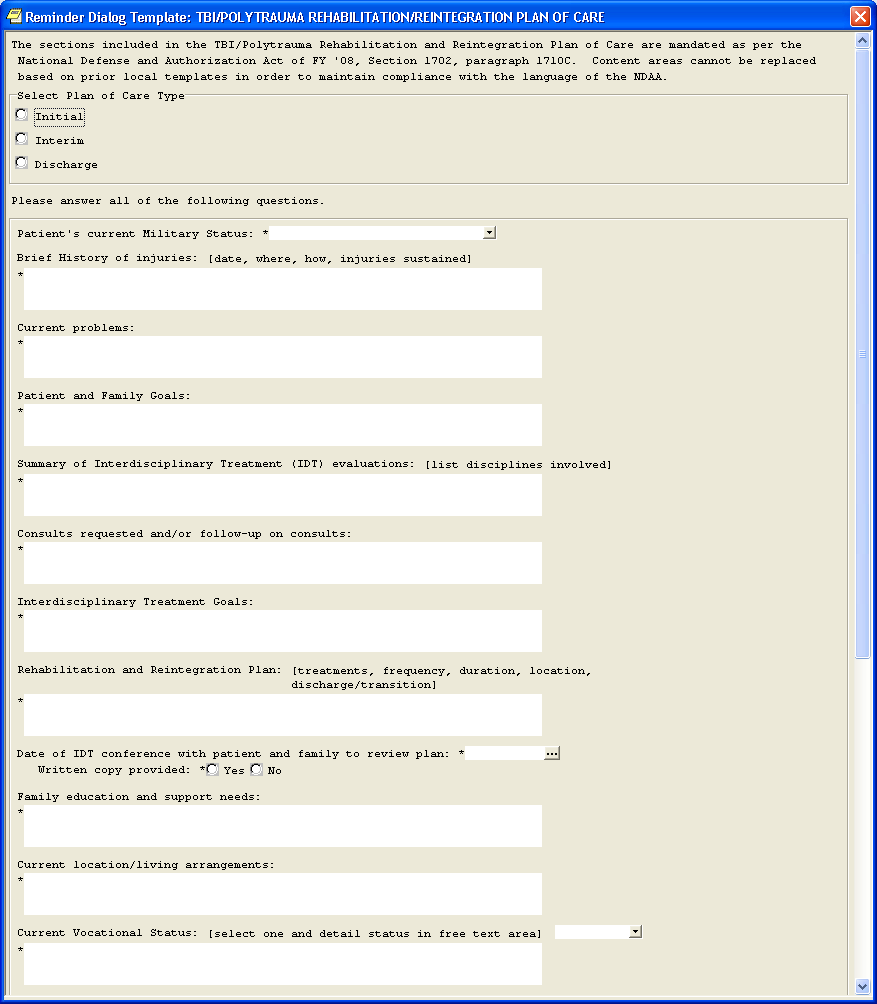 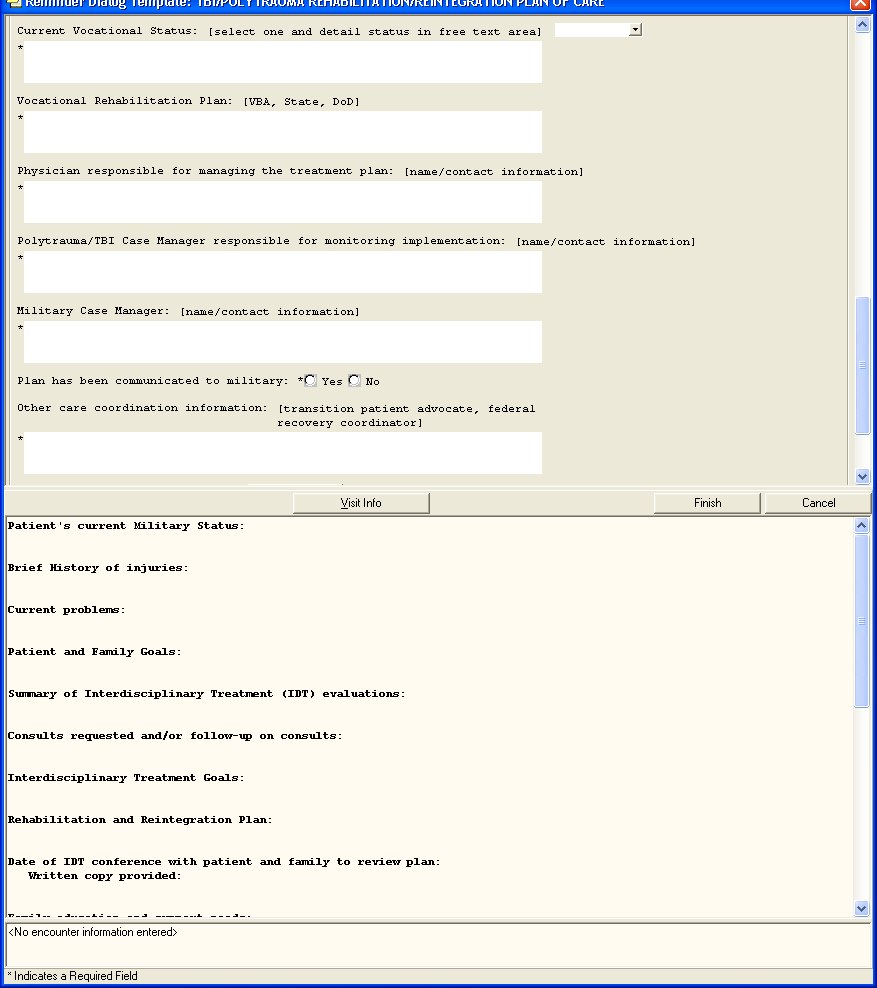 Ensure that selecting a Plan of Care Type creates one of the following Health Factors for the visit: TBI/POLYTRAUMA INITIAL PLAN OF CARE, TBI/POLYTRAUMA INTERIM PLAN OF CARE, TBI/POLYTRAUMA DISCHARGE PLAN OF CARE.Ensure the progress note text generated by the reminder dialog is appropriate. Appendix A: Installation Example	Loaded from Distribution	2/3/09@16:18:16=> PXRM*2.0*15 and TIU*1.0*246	;Created on Feb 03, 2009@16:11:21This Distribution was loaded on Feb 03, 2009@16:18:16 with header of PXRM*2.0*15 and TIU*1.0*246	;Created on Feb 03, 2009@16:11:21It consisted of the following Install(s): PXRM*2.0*15	TIU*1.0*246Checking Install for Package PXRM*2.0*15 Install Questions for PXRM*2.0*15Incoming Files:811.8	REMINDER EXCHANGE	(including data) Note:	You already have the 'REMINDER EXCHANGE' File. I will OVERWRITE your data with mine.Checking Install for Package TIU*1.0*246Will first run the Environment Check Routine, TIUE246You are not known to the system to be a Clinical Application Coordinator (CAC).Before proceeding with installation of this patch, you need to either have a CAC present with you, or have consulted the CAC as to the Document Class under Progress Notes in which the new TBI/POLYTRAUMA REHABILITATION/REINTEGRATION PLAN OF CARE Title should be placed.Are You Prepared to Continue? NO// YESInstall Questions for TIU*1.0*246Incoming Files:811.8	REMINDER EXCHANGE	(including data) Note:	You already have the 'REMINDER EXCHANGE' File. I will OVERWRITE your data with mine.To be selectable, the new TBI/POLYTRAUMA REHABILITATION/REINTEGRATION PLAN OF CARE title must be added to an appropriate Document Class. If you don't specify a local Document Class, the title will be associated with a new National one called TBI/POLYTRAUMA DOCUMENTS....Select Document Class for TBI/POLYTRAUMA: <== select local Document class or press EnterWant KIDS to INHIBIT LOGONs during the install? NO//Want to DISABLE Scheduled Options, Menu Options, and Protocols? NO//Enter the Device you want to print the Install messages.You can queue the install by enter a 'Q' at the device prompt. Enter a '^' to abort the install.DEVICE: HOME//	HOMEInstall Started for PXRM*2.0*15 :Feb 03, 2009@16:19:32Build Distribution Date: Feb 03, 2009Installing Routines:Feb 03, 2009@16:19:32Running Pre-Install Routine: PRE^PXRMP15IInstalling Data Dictionaries:Feb 03, 2009@16:19:32Installing Data:Feb 03, 2009@16:19:32Running Post-Install Routine: POST^PXRMP15IInstalling reminder VA-TBI/POLYTRAUMA REHAB/REINTEGRATION PLAN OF CAREUpdating Routine file... Updating KIDS files...PXRM*2.0*15 Installed.Feb 03, 2009@16:19:41Not a production UCINO Install Message sentTIU*1.0*246Install Started for TIU*1.0*246 :Feb 03, 2009@16:19:41Build Distribution Date: Feb 03, 2009Installing Routines:Feb 03, 2009@16:19:41Running Pre-Install Routine: PRE^TIUP246Installing Data Dictionaries:Feb 03, 2009@16:19:41Installing Data:Feb 03, 2009@16:19:41Running Post-Install Routine: POST^TIUP246Installing Reminder Exchange entry TIU*1*246 2009Updating Routine file...Updating KIDS files...TIU*1.0*246 Installed.Feb 03, 2009@16:19:41Not a production UCI NO Install Message sent Install CompletedAppendix B: Reminder Dialog	REMINDER DIALOG INQUIRY	Jan 15, 2009 3:27:58 pm	Page 1NUMBER: 1538DIALOG NAME:	VA-TBI/POLYTRAUMA REHAB/REINTEGRATION PLAN OF CAREType:	reminder dialogAssociated reminder:Class:	NATIONALSponsor:	Office of Rehabilitation Services in VACO Review Date:Edit History:Edit Date: JAN 15,2009	14:45	Edit By: CRUSER, FIFTEENEdit Comments:	Exchange InstallDIALOG COMPONENTS:Seq.	Dialog1	Element: VA-TBI/POLY TEXTText: The sections included in the TBI/Polytrauma Rehabilitation and Reintegration Plan of Care are mandated as per the National Defense and	Authorization Act of FY '08, Section 1702, paragraph 1710C.	Content	areas cannot be replaced based on prior local templates in order to	maintain compliance with the language of the NDAA.Group: VA-TBI/POLY PLAN OF CARE TYPE Text: [BOX, SUPPRESS, SHOW, ONE ONLY] Resolution: DONE AT ENCOUNTERElement: VA-TBI/POLY INITIAL PLAN Text: Initial Plan of CareFinding: TBI/POLYTRAUMA INITIAL PLAN OF CARE [660172] (HEALTH FACTOR)Resolution: DONE AT ENCOUNTER3.5	Element: VA-TBI/POLY INTERIM PLAN Text: Interim Plan of CareFinding: TBI/POLYTRAUMA INTERIM PLAN OF CARE [660177] (HEALTH FACTOR)Resolution: DONE AT ENCOUNTER3.10	Element: VA-TBI/POLY DISCHARGE PLAN Text: Discharge Plan of CareFinding: TBI/POLYTRAUMA DISCHARGE PLAN OF CARE [660178] (HEALTH FACTOR)Resolution: DONE AT ENCOUNTERGroup: VA-TBI/POLY PLAN OF CARE QUESTIONSText: Please answer all of the following questions. [BOX, SUPPRESS, SHOW, NO SELECTION]Element: VA-TBI/POLY MILITARY STATUSText: Patient's current Military Status:	{FLD:TBI/POLY MILITARY STATUS}5.3	Element: VA-TEXT BLANK LINE PN TEXT ONLY Text:5.5	Element: VA-TBI/POLY HISTORY OF INJURIESText: Brief History of injuries: {FLD:TBI/POLY INJURIES INFO}{FLD:TBI/POLY WORD PROCESSING}5.8	Element: VA-TEXT BLANK LINE PN TEXT ONLY Text:5.10	Element: VA-TBI/POLY PROBLEMS Text: Current problems:{FLD:TBI/POLY WORD PROCESSING}5.12	Element: VA-TEXT BLANK LINE PN TEXT ONLY Text:5.15	Element: VA-TBI/POLY PATIENT GOALS Text: Patient and Family Goals:{FLD:TBI/POLY WORD PROCESSING}5.17	Element: VA-TEXT BLANK LINE PN TEXT ONLY Text:5.20	Element: VA-TBI/POLY IDT EVALUATIONSText: Summary of Interdisciplinary Treatment (IDT) evaluations:{FLD:TBI/POLY	IDT INFO}{FLD:TBI/POLY WORD PROCESSING}5.22	Element: VA-TEXT BLANK LINE PN TEXT ONLY Text:5.25	Element: VA-TBI/POLY CONSULTSText: Consults requested and/or follow-up on consults:{FLD:TBI/POLY WORD PROCESSING}5.28	Element: VA-TEXT BLANK LINE PN TEXT ONLY Text:5.30	Element: VA-TBI/POLY IDT GOALSText: Interdisciplinary Treatment Goals:{FLD:TBI/POLY WORD PROCESSING}5.32	Element: VA-TEXT BLANK LINE PN TEXT ONLY Text:INFO}5.35	Element: VA-TBI/POLY REHAB AND REINTEGRATION PLANText: Rehabilitation and Reintegration Plan: {FLD:TBI/POLY REHAB{FLD:TBI/POLY WORD PROCESSING}5.37	Element: VA-TEXT BLANK LINE PN TEXT ONLY Text:5.40	Element: VA-TBI/POLY IDT CONF DATEText: Date of IDT conference with patient and family to review plan:{FLD:TBI/POLY DATE}Written copy provided: {FLD:TBI/POLY YESNO}5.43	Element: VA-TEXT BLANK LINE PN TEXT ONLY Text:5.45	Element: VA-TBI/POLY FAMILY ED AND SUPPORT NEEDS Text: Family education and support needs:{FLD:TBI/POLY WORD PROCESSING}5.50	Element: VA-TEXT BLANK LINE PN TEXT ONLY Text:5.55	Element: VA-TBI/POLY CURRENT LIVING ARRANGEMENTS Text: Current location/living arrangements:{FLD:TBI/POLY WORD PROCESSING}5.60	Element: VA-TEXT BLANK LINE PN TEXT ONLY Text:5.65	Element: VA-TBI/POLY VOCATIONAL STATUSText: Current Vocational Status: {FLD:TBI/POLY VOCATIONAL INFO}{FLD:TBI/POLY VOCATIONAL STATUS}{FLD:TBI/POLY WORD PROCESSING}5.75	Element: VA-TEXT BLANK LINE PN TEXT ONLY Text:5.80	Element: VA-TBI/POLY VOCATIONAL REHAB PLANText: Vocational Rehabilitation Plan: {FLD:TBI/POLY VOCATIONAL REHAB INFO}{FLD:TBI/POLY WORD PROCESSING}5.85	Element: VA-TEXT BLANK LINE PN TEXT ONLY Text:5.90	Element: VA-TBI/POLY PHYSICIAN MANAGING IDT PLANText: Physician responsible for managing the treatment plan:{FLD:TBI/POLY	CONTACT INFO}{FLD:TBI/POLY WORD PROCESSING}5.95	Element: VA-TEXT BLANK LINE PN TEXT ONLY Text:5.100	Element: VA-TBI/POLY CASE MANAGERText: Polytrauma/TBI Case Manager responsible for monitoring implementation:	{FLD:TBI/POLY CONTACT INFO}{FLD:TBI/POLY WORD PROCESSING}Appendix C: FAQ	Q: What is meant by Current Problems (physical, mental, spiritually, etc.…)A: The purpose of the template is to document the Rehabilitation and Reintegration plan of care. Community reintegration refers to the resumption of age, gender, and culturally appropriate roles in the family, community and workplace. Community reintegration should emphasize a multidisciplinary approach, which also includes peers and family, in the attempt to close the gap between treatment activities and functional competence in the individual’s natural environment. The primary focus of community reintegration should be on what the individual with polytrauma and TBI needs to achieve for returning to home, community, work, or school. That being said, the current problems section of the template should be used to address any barriers the patient is facing, which are limiting their ability to successfully resume the roles mentioned above. There is intentional flexibility to allow the treatment team to document the primary problems for each individual patient, but this could refer to physical, mental, spiritual problems, or even be broken down further into memory, balance, strength, cognition, etc., problems.Q: Who is supposed to be the managing physician if the patient is seen by multiple specialists, such as MH, TBI, primary care, and what if the patient is being discharged from the hospital.A: The managing physician should be the physiatrist on the Polytrauma/TBI Interdisciplinary Team.Q: Who is the Military Case Manager if the patient is discharged from the military? Does the document need to be sent to the military if the patient is a veteran? This raises the question: why are these fields required?A: This would not be applicable if the patient has been discharged from the military. The law says VA is to assume case management roles if they are discharged.Q: What is the date of review if the patient is being discharged from the hospital? This raises the question: why is this field required?A: The template is to document the Rehabilitation and Reintegration plan of care for a patient as s/he transitions back into the community. It is not an inpatient-specific tool, but rather a tool for the IDT to document their plan as patients resume their roles or ‘reintegrates’ back into the community.Q: Is the Discharge Plan of Care for being discharged from the hospital or from the program?A: This can be either, depending upon the overall plan for the patient. If the IDT feels an inpatient does not have future issues to be addressed related to their rehabilitation andreintegration back into the community, it may take place at the time of DC from the hospital. In many cases, these individuals may continue to require services as they resume their roles in the community, and the Discharge plan of care would then be utilized when they are ultimately DC’d from the IDT program while an outpatient.SiteURLDescriptionNational Clinical Reminders sitehttp://vista.med.va.gov/remindersContains manuals, PowerPoint presentations, and other information aboutClinical RemindersVistA Document Libraryhttp://www.va.gov/vdl/Contains manuals for Clinical RemindersandPackage/PatchNamespaceVersionCommentsClinical RemindersPXRM2.0Fully patchedHealth SummaryGMTS2.7Fully patchedHL7HL1.6Fully patchedKernelXU8.0Fully patchedMailManXM7.1Fully patchedMental Health YS*5.01*85YS5.01Text Integration Utilities (TIU)VA FileManDI22Fully patchedInstallationAbout 2 minutesSetup after installation by the ReminderManager or CAC to address local implementationApproximately 20 minutes (depending partlyon the experience level of the manager or CAC)AlbanyREDACTEDREDACTEDHinesREDACTEDREDACTEDSalt Lake CityREDACTEDREDACTED1UserUSR[choose from NEW PERSON]3ServiceSRV[choose from SERVICE/SECTION]4DivisionDIV[choose from INSTITUTION]5SystemSYS[CPRS27.FO-SLC.MED.VA.GOV]5.105Element: VA-TEXT BLANK LINE PN TEXT ONLYText:5.110Element: VA-TBI/POLY MILITARY CASE MANAGERText: Military Case Manager: {FLD:TBI/POLY CONTACT INFO}{FLD:TBI/POLY WORD PROCESSING}{FLD:TBI/POLY WORD PROCESSING}5.115Element: VA-TEXT BLANK LINE PN TEXT ONLYText:5.120Element: VA-TBI/POLY PLAN COMM TO MILITARYText: Plan has been communicated to military: {FLD:TBI/POLY YESNO}5.125Element: VA-TEXT BLANK LINE PN TEXT ONLYText:5.130Element: VA-TBI/POLY OTHER CARE COORD INFO5.135Element: VA-TEXT BLANK LINE PN TEXT ONLYText:5.140Element: VA-TBI/POLY NEXT REVIEW DATEText: Date care plan will be reviewed {FLD:TBI/POLY DATE}5.145Element: VA-TEXT BLANK LINE PN TEXT ONLYText:5.150Element: VA-TBI/POLY ADDITIONAL INFOText: Additional Information: {FLD:TBI/POLY ADD INFO}